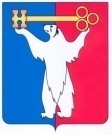 АДМИНИСТРАЦИЯ ГОРОДА НОРИЛЬСКАКРАСНОЯРСКОГО КРАЯПОСТАНОВЛЕНИЕ09.08.2018                                           г.Норильск                                                   № 316О внесении изменений в постановление Администрации города Норильска от 08.12.2017 № 577В соответствии с Приказом Министерства связи и массовых коммуникаций Российской Федерации № 319, Министерства строительства и жилищно-коммунального хозяйства Российской Федерации № 906/пр от 21.06.2017, а также в целях урегулирования отдельных вопросов, связанных с финансированием отдельных мероприятий муниципальной программы,  ПОСТАНОВЛЯЮ:1.	Внести в муниципальную программу «Формирование современной городской среды» на 2018-2022 годы, утвержденную постановлением Администрации города Норильска от 08.12.2017 № 577 (далее - Программа), следующие изменения:1.1. В разделе 7 «Ресурсное обеспечение программы» Программы:1.1.1. В абзаце втором слова «в приложении № 2» заменить словами «в приложении № 1».1.1.2. Абзац шестой изложить в следующей редакции:«- субсидий управляющим организациям, товариществам собственников жилья на финансовое обеспечение (возмещение) затрат по выполнению работ по благоустройству дворовых территорий при реализации мероприятий настоящей МП1.2. В разделе 8 «Управление реализацией программы и контроль за ходом ее выполнения» Программы:1.2.1. Дополнить новым абзацем двадцать шестым следующего содержания:«Управление городского хозяйства размещает годовой отчет о завершении реализации МП в государственной информационной системе жилищно- коммунального хозяйства (ГИС ЖКХ) до 15 января года, следующего за отчетным.».1.2.2. Абзацы двадцать шестой, двадцать седьмой считать абзацами двадцать седьмым, двадцать восьмым соответственно.1.3. Графу «Наименование мероприятий» строки 2.2 приложения № 1 к Программе изложить в следующей редакции:«Субсидии управляющим организациям, товариществам собственников жилья на финансовое обеспечение (возмещение) затрат по выполнению работ по благоустройству дворовых территорий».2. Опубликовать настоящее постановление в газете «Заполярная правда» и разместить его на официальном сайте муниципального образования город Норильск.И.о. Главы города Норильска                                                             Н.А. Тимофеев